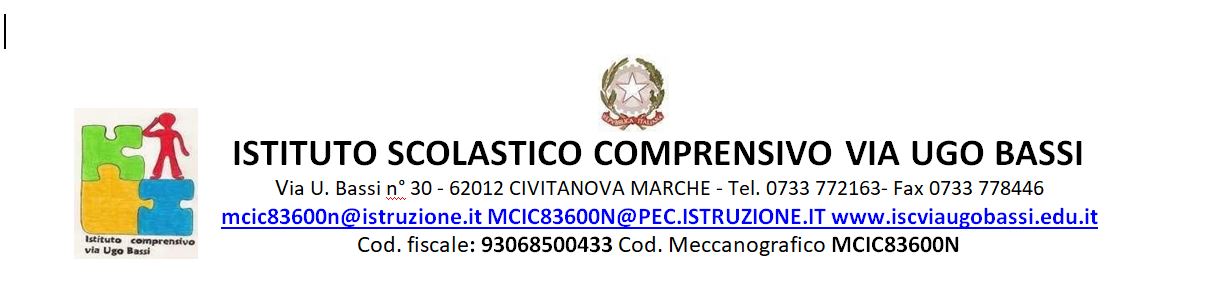 OGGETTO: Adesione al Progetto Piano Scuola Estate 2021. Un ponte per il nuovo inizio. Come è noto il Ministero dell’Istruzione ha varato il “Piano scuola estate 2021. Un ponte per il nuovo inizio”, finalizzato a rinforzare e potenziare le competenze disciplinari e relazionali degli alunni, gettando una sorta di ponte che introduca al nuovo anno scolastico 2021/2022.  Il piano prevede tre fasi temporali che saranno declinate grazie a finanziamenti  e risorse assegnate in base a specifici bandi e avvisi. Nel mese di giugno si attiveranno le seguenti attività: SCUOLA SECONDARIA DI I GRADO:Laboratori N°1 Matematica e inglese classi primeLaboratori N°2 Matematica e inglese classi seconde Ogni laboratorio sarà attivato con un minimo di  10 alunni e un massimo  di 20  con il seguente calendario:Qualora pervengano più domande rispetto ai posti disponibili, si provvederà ad applicare i seguenti criteri:precedenza agli alunni BES ( legge 104/1992  e 170/2010); sorteggio per gli alunni da escludere. Dal sorteggio si procederà a stilare una graduatoria degli esclusi che potranno essere inseriti in caso di rinuncia o depennamento dei corsisti.  Gli alunni ammessi dovranno garantire la loro presenza per tutta la durata del corso; in caso di tre  assenze consecutive si provvederà a depennare lo studente  e ad inserire un sostituto in base alla graduatoria stilata.Si chiede ai genitori degli alunni interessati alla frequenza di compilare il modulo di iscrizione e consegnarlo in segreteria presso la scuola “A.Garibaldi” entro le ore 12 di giovedì  10 giugno 2021. 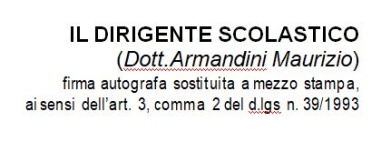 Preso visione di quanto sopra esposto, i sottoscritti ________________________________________________genitori dell’alunna/a_________________________________________________________________________frequentante la scuola secondaria _____________________________________classe________  _sez________a.s. 2020/2021,CHIEDONOl’iscrizione del proprio figlio/a al Laboratorio di matematica e inglese classe_____________che si svolgerà alla Scuola secondaria di primo grado “A.Caro”  a partire dal 14 giugno 2021 secondo il seguente calendario:Si autorizza il proprio figlio/a all’uscita autonoma al termine del laboratorio previsto alle ore 12.30.Non si autorizza il proprio figlio/a all’uscita autonoma al termine del laboratorio previsto alle ore 12.30 e si impegna a garantire la presenza di un tutore o delegato al momento dell’uscita.FIRMA ____________________________________FIRMA____________________________________ATTIVITA’ORARIO DATELaboratorio N°1 Matematica e inglese classi prime8.30-12.3014/15/16/17/24/25 giugno 2021Laboratorio N°2 Matematica e inglese classi seconde8.30-12.3014/15/16/17/24/25 giugno 2021ATTIVITA’ORARIO DATELaboratorio N°1 Matematica e inglese classi prime8.30-12.3014/15/16/17/24/25 giugno 2021Laboratorio N°2 Matematica e inglese classi seconde8.30-12.3014/15/16/17/24/25 giugno 2021